МУНИЦИПАЛЬНОЕ БЮДЖЕТНОЕ ДОШКОЛЬНОЕ ОБРАЗОВАТЕЛЬНОЕ УЧРЕЖДЕНИЕСЁЯХИНСКИЙ ДЕТСКИЙ САД КОМБИНИРОВАННОГО ВИДА «ОЛЕНЕНОК»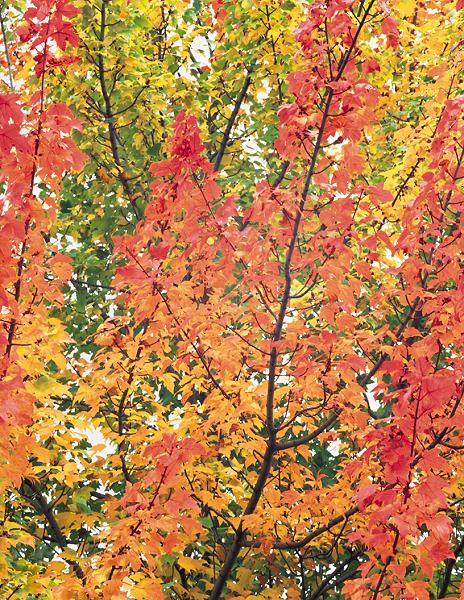 2013г.Разноцветные листочки;костюм Осени;мягкие игрушки зайца, лисы;шапочки зайчика, кошки, петушка, ёжика;корзина с яблоками;большой цветной платок;грибы и шишки – по 20 шт.шапочки моркови, капусты, лука.Песня «Яблонька» муз. и сл. Г. Гусевой;песня «Лошадка Зорька» муз. Т. Ломовой, сл. М. Ивенсен;песня «Кто проснулся рано?» муз. Г. Гриневича, сл. С. Прокофьевой;песня «Огородная-хороводная» муз. Б. Можжевелова, сл. А. Пассовой; игра «Какой дождь?»;песня «Чики-чики…» РНПр, обр. Е. Тиличеевой;аттракцион «Кто быстрее?»; «Танец осенних листочков» муз. А. Филиппенко, сл. А. Макшанцевой;«осенняя игра» с ёжиком.создание у детей праздничного настроения, закрепление знаний об осени, как времени года. Развивать:навыки танцевальной импровизации;умение ориентироваться в пространстве зала;навыки коллективного пения и игры.Звучит музыка, дети входят в зал, их встречает Осень.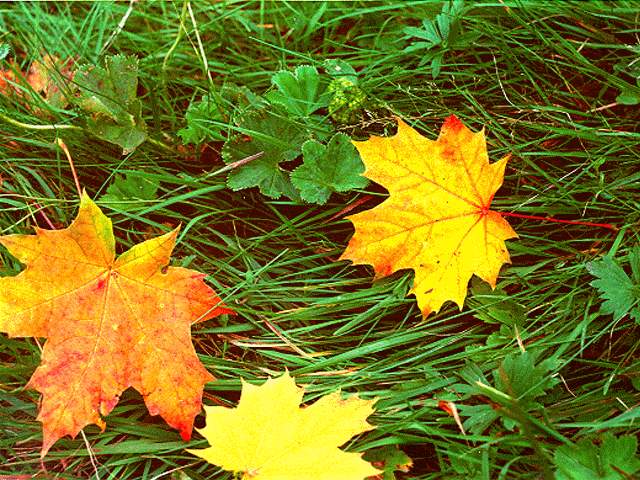 Осень (Ведущая):                              Здравствуйте, мои  друзья!                                 Знайте, Осень — это я.                                  Сколько вижу я детей,                                                               Сколько вижу я гостей! Всё кругом я нарядила, Темный лес позолотила.Подарила урожай,Ну-ка, дети, запевай! Песня-игра «Огородная-хороводная».Осень:  В лес теперь, мои друзья,               Приглашаю в гости я! Но путь ко мне далёк, и, чтобы не устали ваши ножки, давайте поскачем на лошадке!Песня  «Лошадка Зорька». Осень: Вот мы и попали в лес,               Здесь в лесу полно чудес!               Осень собрала в лесочке               Эти яркие листочки.               Вы, ребята, их берите,              С ними весело пляшите.Листочки желтые и красные, очень красивые! Правда? (Дети отвечают.) А. знаете, кто так красиво все украсил? Это я — волшебница Осень! Очень постаралась, листья, словно золотые! А вот и ветерок подул. Слышите?.. Давайте пошумим вместе с ветром. Возьмем по листочку и споем про них веселую песенку!Песня «Яблонька» муз. и сл. Г. Гусевой.Осень: Поплясали, теперь отдохнем. Сядем на пенечки и послушаем, что же нам шепчет лес... Ребята, я слышу, к нам кто-то идет. Ну-ка, угадайте, кто это?             Вместе с солнышком встает, «Кукареку!» он поёт. Шпоры есть и гребешок. Кто же это? Дети: Петушок!Осень: И верно, это Петя-петушок, золотой гребешок!Под музыку в зал входит Петушок.Петушок: Здравствуйте, ребятки! Какие вы все красивые и нарядные! А я тоже очень красивый и нарядный! Правда? (Дети отвечают.)Осень: Петушок, а ребята про тебя даже песенку знают. Вот послушай!Дети исполняют песню «Кто проснулся рано?»Петушок: Ах, какая хорошая песенка! Но интересно мне узнать, видели ли вы, ребятки как идет дождик? Очень хорошо! Дождик бывает маленький, тихий-тихий, вот такой!Тихонько хлопает в ладошки, дети повторяют за ним.Звучит тихая музыка.А бывает большой дождь, сильный-сильный, вот такой! Хлопает в ладоши сильнее и быстрее. Дети повторяют за ним.Звучит прежняя музыка, но в более громком исполнении.Вот как сильно капли стучат, шумят!Проводится игра «Какой дождь?» Петушок командует: «Тихий дождь!», «Сильный дождь!», «Ливень!». Дети хлопают в соответствующем темпе.Петушок: Спасибо, ребятки! Пойду, всем расскажу, какие вы добрые, веселые, умелые! До свидания/ (Убегает.)Осень: Вот и убежал наш Петушок. Но... Я опять что-то слышу. Хотите узнать что?              Листочки шелестят, веточки хрустят... Кто-то скачет к нам еще По лесной лужайке. Длинноухий, быстроногий. 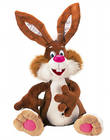 Кто же это?..Дети: Зайка!Звучит музыка, в зал вбегает Заяц.Заяц:  Ой, беда, беда, беда!                             Спрячьте где-нибудь меня! Хвостик маленький дрожит, Ведь за мной Лиса бежит!Осень: Мы Лису перехитрим И немножко удивим. С нами, Заинька, садись Да Матрешкой нарядись.Осень повязывает Зайцу платок. Заяц садится с краю.Под музыку бежит Лиса, пританцовывает, останавливается в центре.Лиса: Я — веселая Лиса, Всему свету я краса! Я тут рядом пробегала, Ваши песни услыхала! Здравствуйте, мои родные, Дорогие, золотые, И девчонки, и мальчишки! 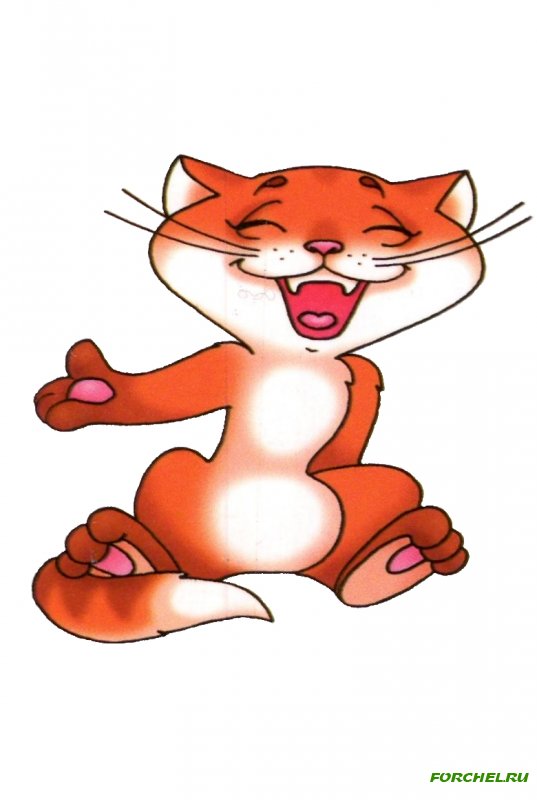 Не видали вы Зайчишку?Осень: Ты, Лисичка, не хитри, Лучше прямо говори, Говори уж всё, как есть, Ты ведь хочешь Зайца съесть?Лиса: Ошибаетесь, ребятки,                                                   Просто я люблю загадки.            Зайке загадать хотела,         И его бы я не съела! Осень: Ты в лесу зверей всех краше.           Отгадай загадку нашу.           Посмотри да походи,           Где Зайчонок здесь, найди!Лиса бежит с противоположного от Зайца края.Лиса (бежит, приговаривая): Это — мальчик, это — девочка, опять девочка, мальчик, ой! А это кто? Опять мальчик, девочка, мальчик... (останавливается около Зайца). Ой, какая смешная Матрешка. Платочек, а из него ушки торчат. Никогда такой странной Матрешки не видала.(Обращается к Осени):У вас, наверно, необычный детский сад?Осень: Конечно, необычный. К ребятам в гости приходят сказки, зверята. Вот и ты к нам пришла, Лисичка.Лиса (присматривается к Матрёшке): Ой! А ведь это не Матрешка. Ну-ка, развяжем платочек!Лиса снимает платок с Зайца. Заяц встает, дрожит.Лиса:     Ну и удивили!            Меня перехитрили! (Зайцу): Почему ты так дрожишь?             Да не бойся ты, малыш.             Я загадок много знаю             И тебе их загадаю.Осень: Ребята, а давайте, чтобы Заинька не боялся, споем ему песенку.  Песня «Чики-чики-чикалочки» РНПр, обр. Е. Тиличеевой.Лиса: Слушайте, Заинька и вы, ребятки!             У меня для всех загадки.             Угадайте-ка, малышки,             Что растёт на ёлке? (Шишки.)             А что растет на крепкой ножке?             Положи его в лукошко. (Гриб)Дети отгадывают загадки.Лиса: Хочу с вами поиграть,             Песню спеть, потанцевать!Осень: Лисичка, мы очень рады, что ты к нам прибежала! И с удовольствием с тобой поиграем!         Аттракцион «Кто быстрее?» Осень и Лиса рассыпают по полу грибы и шишки (одинаковое количество). Первый ребенок собирает грибы, второй - шишки в корзинки. Побеждает тот, кто первый выполнит задание.Заяц: Хочу с вами порезвиться,             Танцевать и веселиться!Лиса: Это очень хорошо! Но все ребятки еще такие маленькие. Неужели и правда, умеете танцевать? А ну-ка покажите, как танцуют ваши ручки! (Под музыку дети показывают движения руками.) А ножки? (Показ движений.)     Да вы и в самом деле настоящие танцоры!Осень: Как умеете плясать,               Надо всем нам показать. «Танец осенних листочков».Осень: А теперь мы поиграем в осеннюю игру про ёжика.Выбирается ребенок-«ёжик», ему на голову одевается шапочка ёжика.Лиса: Славно мы повеселились,       Поиграли, порезвились!       Но пришла пора прощаться,       В свои норки возвращаться! До свидания!Заяц: До свидания!Под музыку Лисичка и Зайка убегают.Осень:  А теперь, ребятки, я хочу послушать, какие вы стихи про осень знаете!1.Праздник осени в лесу,И светло и весело!Вот какие украшенья осень здесь развесила!2. Каждый листик золотой-Маленькое солнышко-Соберу в корзинку я,Положу на донышко.3.Вот на ветке лист кленовый.
Нынче он совсем как новый!
Весь румяный, золотой.
Ты куда, листок? Постой!4. Осень наступила,
Высохли цветы,
И глядят уныло
Голые кусты.5. Туча небо кроет,
Солнце не блестит,
Ветер в поле воет,
Дождик моросит..

6. Зашумели воды
Быстрого ручья,
Птички улетели
В теплые края.7. Поспевает брусника,
Стали дни холоднее,
И от птичьего крика
В сердце стало грустнее.

8. Стаи птиц улетают
Прочь, за синее море.
Все деревья блистают
В разноцветном уборе.9. Опустел скворечник-
Улетели птицы,
Листьям на деревьях
Тоже не сидится.10. Целый день сегодняЛистики  летят...
Видно, тоже в Африку
Улететь хотят!Осень:  Спасибо, детки! Вы очень хорошо читали стихи про меня, мне понравилось!За это я хочу подарить вам сюрприз!Осень выносит корзинку, накрытую большим платком.Осень: Раз! Два! Три!           Кто же спрятался внутри?            Не зевайте, не зевайте!           Поскорее отвечайте!Дети угадывают что под платком (корзину с яблоками).Осень: Нет!  Мы платочек поднимаем,               Что под ним, сейчас узнаем!               Что же это? Корзинка! (Отодвигает листья, прикрывающие яблоки.)            А в корзинке...Дети:  Яблоки!Звучит веселая музыка. Осень угощает детей яблоками.Осень: Очень весело мне было!               Всех ребят я полюбила,               Но прощаться нам пора.               Что поделать, ждут дела!               До свиданья, детвора!Под музыку Осень покидает зал, дети машут ей вслед. Появляется 2-я Ведущая (Воспитатель).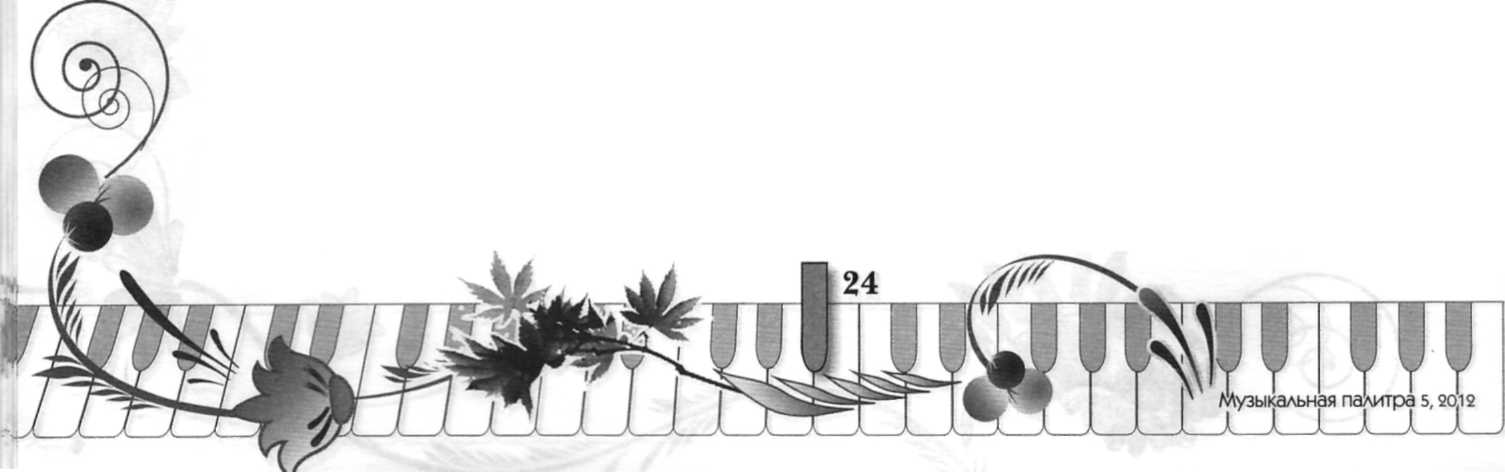                   Ведущая: А нам пора в группу, угощаться вкусными гостинцами Осени!